ΠΑΡΑΡΤΗΜΑ ΙΙ : ΠΡΟΤΥΠΟ ΟΙΚΟΝΟΜΙΚΗΣ ΠΡΟΣΦΟΡΑΣΟΙΚΟΝΟΜΙΚΗ ΠΡΟΣΦΟΡΑ							   HΜΕΡΟΜΗΝΙΑ …./…../2023								Ο ΠΡΟΣΦΕΡΩΝ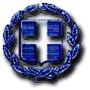 ΕΛΛΗΝΙΚΗ ΔΗΜΟΚΡΑΤΙΑ ΔΗΜΟΣ ΔΟΜΟΚΟΥΤΙΤΛΟΣ:  ΠΡΟΜΗΘΕΙΑ ΜΗΧΑΝΗΜΑΤΟΣ ΕΡΓΟΥ ΚΑΙ ΣΥΝΟΔΕΥΤΙΚΟΥ ΕΞΟΠΛΙΣΜΟΥ ΕΠΩΝΥΜΙΑ ΠΡΟΣΦΕΡΟΝΤΟΣ :ΟΝΟΜΑΤΕΠΩΝΥΜΟ ΝΟΜΙΜΟΥ ΕΚΠΡΟΣΩΠΟΥ :ΑΦΜ-ΔΟΥ :ΔΙΕΥΘΥΝΣΗ ΕΔΡΑΣ :ΠΟΛΗ-ΠΕΡΙΟΧΗ :ΣΤΟΙΧΕΙΑ ΕΠΙΚΟΙΝΩΝΙΑΣ :Α/ΑΕίδος  προμήθειαςΜ.ΜΠοσότηταΤιμή Μονάδος(Ευρώ)Δαπάνη(Ευρώ)1Xωματουργικό Μηχάνημα Εκσκαφέα - Φορτωτή ΕλαστικοφόρουΤΕΜ.1ΣΥΝΟΛΟΦ.Π.Α    24%ΓΕΝΙΚΟ ΣΥΝΟΛΟ